SANIO 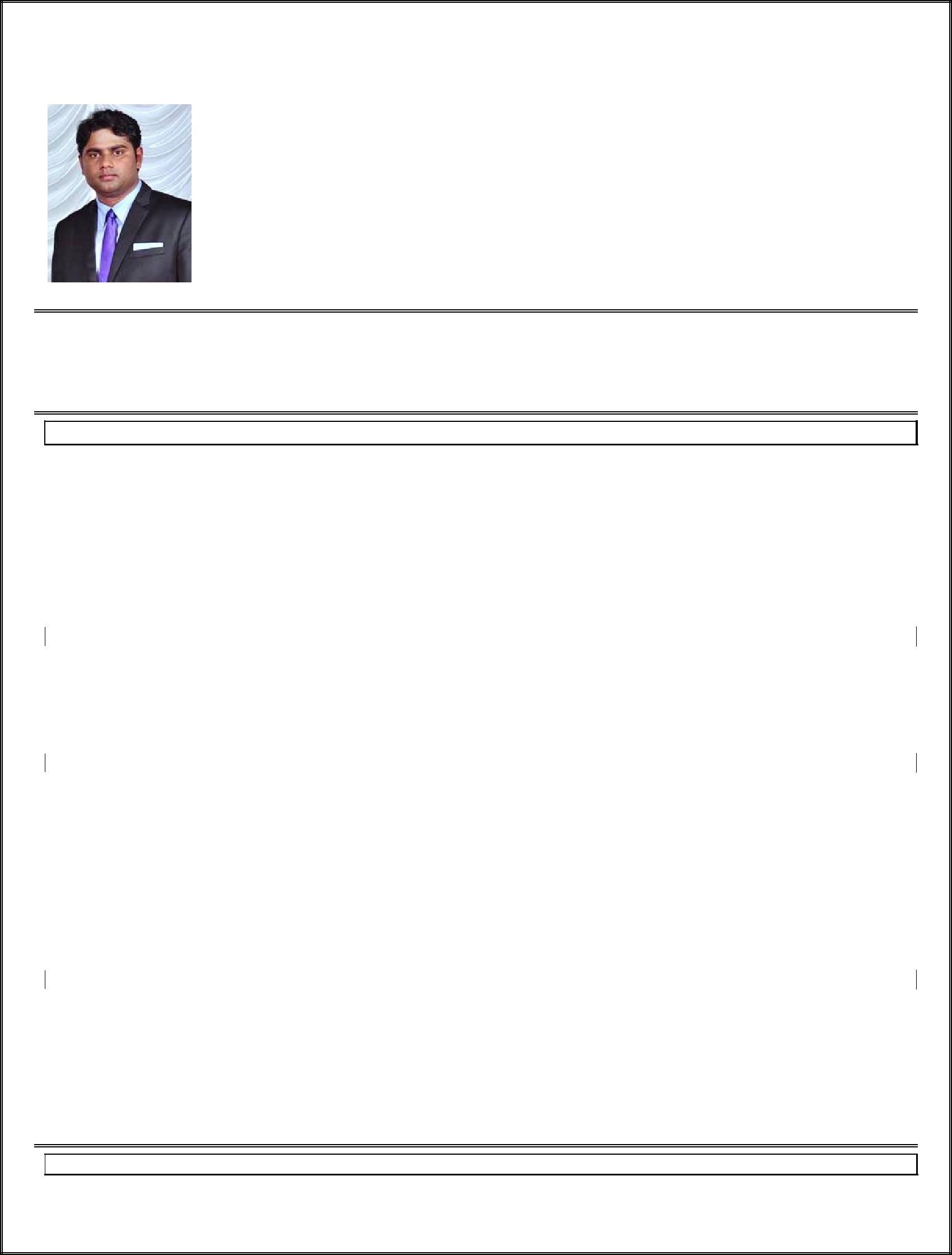 Sanio.347286@2freemail.com	Software Engineer with thorough hands-on experience in Application development, Object oriented analysis, Testing, Debugging code, Designing interfaces. Quickly learn and master new technologies. Successful working in both team and self-directed settings.PROFESSIONAL SYNOPSISInnovative Software Engineer offering three years of experience in the full software development lifecycle – from concept through delivery of next generation applications and customizable solutions. Experience in JAVA, DATABASE MANAGEMENT. Strong competency in technologies like PHP, Jquery, javascript, HTML, CSS. A strategist & implementer with proficiency in managing database operations along with mapping the requirements, custom designing solutions & troubleshooting for database related problems. M.tech. (Computer Science and Engineering) from Acharya Institute of technology affiliated to VTU University, Banglore, Karnataka, 2016 with CGPA of 75% BE (Computer Science and Engineering) from Sri Ramanathan Engineering College, Thirupur, TamilNadu , 2013 with CGPA 71% Diploma (Computer Hardware and Maintenance) from Model Polytechnic College, Kottayam, 2007 with 60%. TECHNOLOGY PURVIEW 	Operating Systems	:   Windows95/98/NT/2000, Linux.Description: Online Web based tool to track end to end recruitment procedure.Responsibilities:Development of reporting and dashboard tool which will help higher management to keep track of the productivity of Design and analysis of business functionalities of the module and Development. Responsible for designing the data base for each module. Software Engineer – IPSR INFRASTRUCTURE (Alvaro Techno solutions)Description: A web based tool to interconnect various client sites of parent company to track every day updates and to generate reports based on updatesResponsibilities:•••Develop backend for the AppAnalysis Dataflow between each module in the AppDesign front end and development of module as requiredNOTEWORTHY CONTRIBUTIONSAt Mindteck Limited: Implemented Report Generating Tool for the Company which will generate various productivity Report of different teams. Done Data Migration alone For the Project Assigned. ACADEMIC PROJECTSMAIN PROJECT: ”identification of plant species using sift” (During M.tech, 2016)-DOMAIN:”Image Processing” MAIN PROJECT: ”energy harvesting using node replacement for wireless networks”(During BE)-DOMAIN:”Java”. MAIN PROJECT: ”intelligent class room”(During Diploma,2007)-DOMAIN:”Java” REFERENCESWill be provided on requestDeclarationI hereby declare that the above information is true to the best of my Knowledge and beliefPlace: Dubai	Date:CORE COMPETENCIESWeb application development JAVA PHPWeb application development JAVA PHPjQuery  HTML  CSS  AJAX  Technical Design ANGULAR JS   SQLMS SQL Server C C++ APACE NGINXMS SQL Server C C++ APACE NGINXORGANISATIONAL EXPERIENCEMindTeck Limited, Banglore, KarnatakaMindTeck Limited, Banglore, KarnatakaAug’14 2015 – Jan'16 2016Software EngineerSoftware EngineerAlvaro Solutions, Calicut, KeralaAlvaro Solutions, Calicut, KeralaJan’13 2012 – Nov'24 2014Application DeveloperApplication DeveloperACADEMICS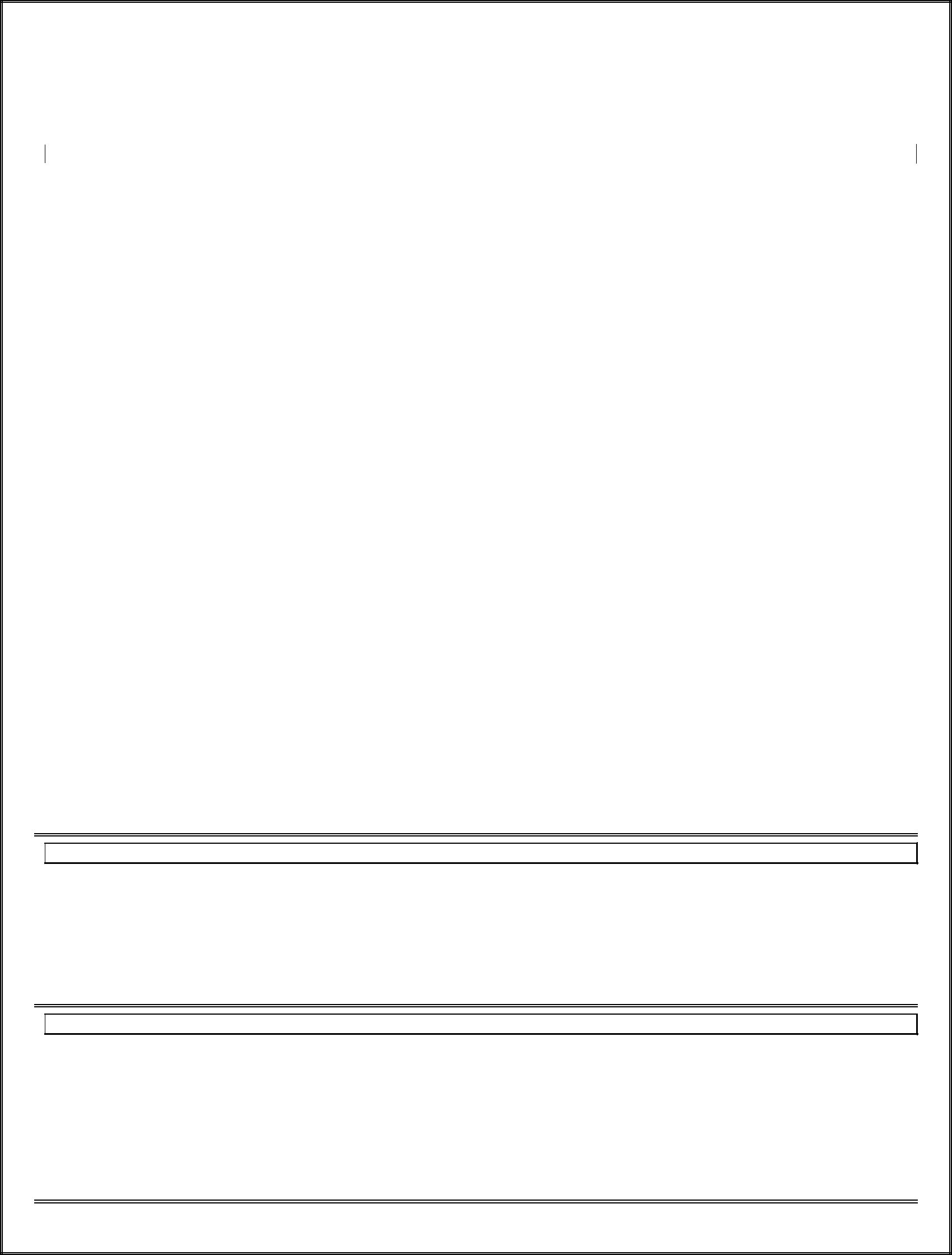 Programming Languages  :   JAVA,JAVASCRIPT, HTML, ANGULAR JS, CSSProgramming Languages  :   JAVA,JAVASCRIPT, HTML, ANGULAR JS, CSSProgramming Languages  :   JAVA,JAVASCRIPT, HTML, ANGULAR JS, CSSProgramming Languages  :   JAVA,JAVASCRIPT, HTML, ANGULAR JS, CSSMethodologyMethodologyMethodology:   OOPS, AGILE SCRUMRDBMS:   MS SQL Server, PSQLPROJECTS UNDERTAKENSoftware Engineer – APPLICANT TRACKING SYSTEM (MindTeck Limited)Software Engineer – APPLICANT TRACKING SYSTEM (MindTeck Limited)Software Engineer – APPLICANT TRACKING SYSTEM (MindTeck Limited)Software Engineer – APPLICANT TRACKING SYSTEM (MindTeck Limited)Software Engineer – APPLICANT TRACKING SYSTEM (MindTeck Limited)RoleRole:DeveloperDeveloperDurationDuration:5 Months5 MonthsTeam SizeTeam Size:5Platform :Platform :JAVAJAVARole:DeveloperDuration:9 MonthsTeam Size:4Platform :CAKE PHPCAKE PHP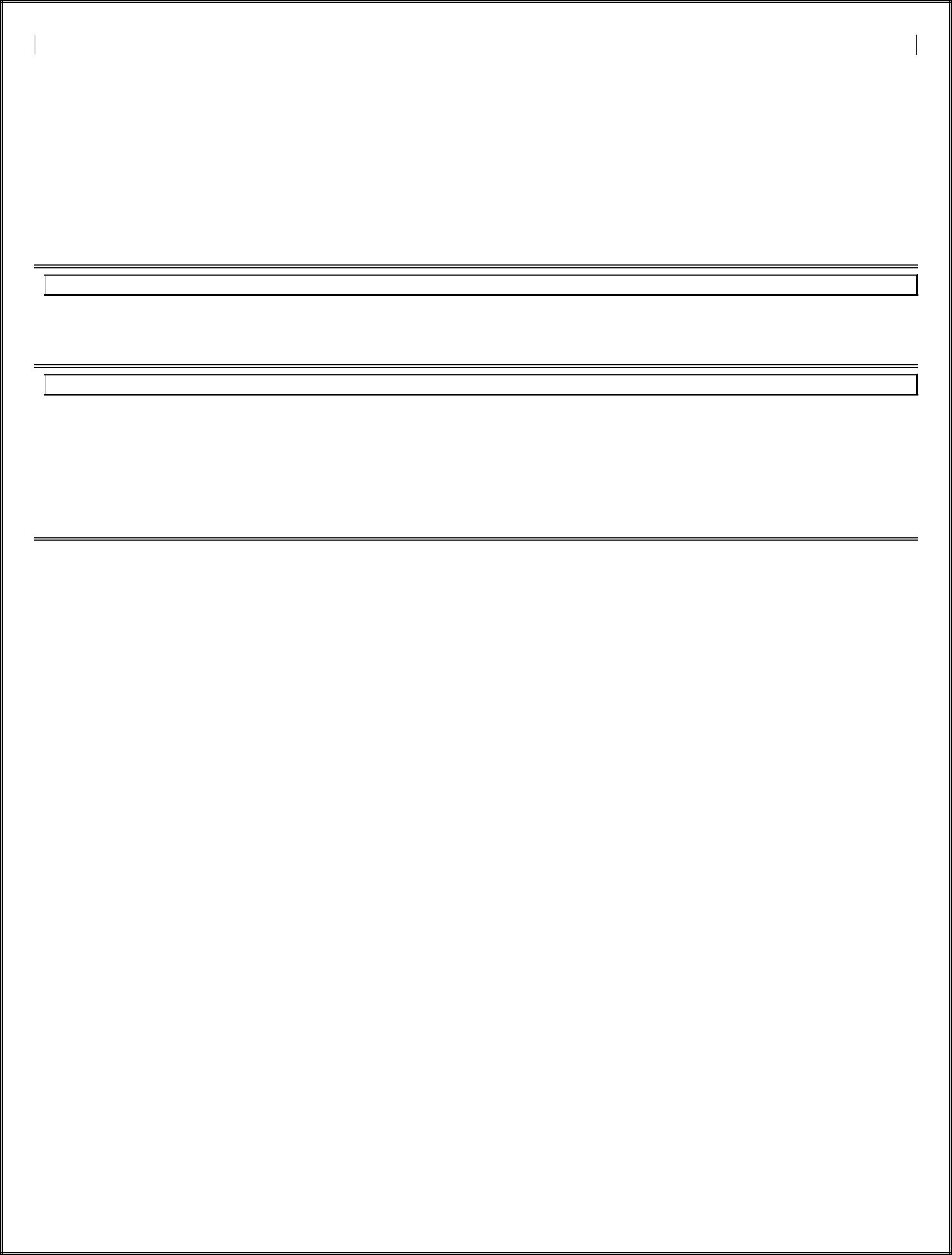 PERSONAL DETAILSLanguages Known:  English, Malayalam, Hindi, Tamil:  English, Malayalam, Hindi, TamilMarital Status:SingleNationality:India